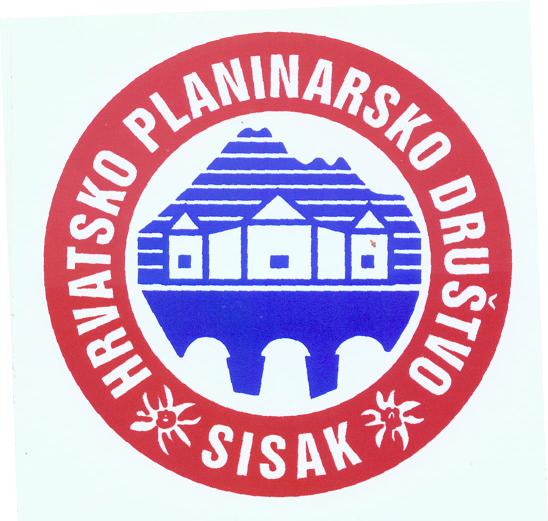                      PRIJAVAIme i prezime: _______________________________________________________OIB: ___________________________________________________________________Datum rođenja: ______________________________________________________ Zanimanje:  ___________________________________________________________                                                       Adresa: _______________________________________________________________Telefon/Mobitel: _____________________________________________________e-mail: _________________________________________________________________Član planinarskog društva: __________________________________________Datum prijave:                                                           Potpis kandidata:____________                                        _____________